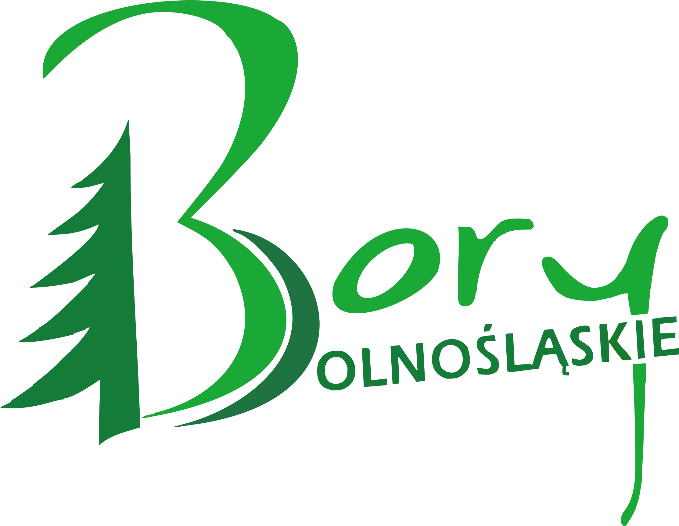 Załącznik nr 2 do Procedury wyboru i oceny grantobiorcóww ramach projektów grantowychwraz z opisem sposobu rozliczania grantów, monitorowania i kontroliPROJEKT Szczegółowy opis kryteriów wyboru projektów grantowych realizowanych ze środków EFS+Niniejszy dokument stanowi szczegółowy opis kryteriów, wyjaśnia ich znaczenie oraz opisuje sposób oceny w odniesieniu do poniższych celów.  *Ocena będzie miała charakter „zero - jedynkowy”. W przypadku niespełnienia jakiegoś kryterium, ocena zgodności z LSR będzie negatywna, co oznacz, że wniosek nie podlega dalszej ocenie.Maksymalna liczba punktów dla celu f/g/l: 105 pkt.           Minimalna liczba punktów: 58 pkt.Minimalna liczba punktów: 69 pkt.Nazwa przedsięwzięciaZgodność z celemP.2.3. Aktywizacja społeczności lokalnejC.3. (f) Wspieranie równego dostępu do dobrej jakości, włączającego kształcenia i szkolenia oraz możliwości ich ukończenia, w szczególności w odniesieniu do grup w niekorzystnej sytuacji, od wczesnej edukacji i opieki nad dzieckiem przez ogólne i zawodowe kształcenie i szkolenie, po szkolnictwo wyższe, a także kształcenie i uczenie się dorosłych, w tym ułatwianie mobilności edukacyjnej dla wszystkich i dostępności osób z niepełnosprawnościamiP.2.2.Wsparcie lokalnych inicjatyw na rzecz kształcenia osób dorosłychC.2. (g)  Wspieranie uczenia się przez całe życie, w szczególności elastycznych możliwości podnoszenia i zmiany kwalifikacji dla wszystkich, z uwzględnieniem umiejętności w zakresie przedsiębiorczości i kompetencji cyfrowych, lepsze przewidywanie zmian i zapotrzebowania na nowe umiejętności na podstawie potrzeb rynku pracy, ułatwianie zmian ścieżki kariery zawodowej i wspieranie mobilności zawodowejP.2.1.Wsparcie działań o charakterze edukacyjnym, kulturalnym, integracyjnym, animacyjnym, sportowymC.1 (l) Wspieranie integracji społecznej osób zagrożonych ubóstwem lub wykluczeniem społecznym, w tym osób najbardziej  potrzebujących i dzieciKryteria weryfikacji formalnej*Kryteria weryfikacji formalnej*Kryteria weryfikacji formalnej*Kryteria weryfikacji formalnej*Kryteria weryfikacji formalnej*Kryteria weryfikacji formalnej*Kryteria weryfikacji formalnej*Kryteria weryfikacji formalnej*Kryteria weryfikacji formalnej*Lp.Cel, którego dotyczyCel, którego dotyczyCel, którego dotyczyCel, którego dotyczyKryteriumUzasadnienieOcenaŹródło weryfikacji kryterium1.f/l/gf/l/gf/l/gf/l/gCzy wniosek o powierzenie grantu został złożony we właściwym miejscu/do właściwej instytucji?Ocenie podlega, czy Grantobiorca złożył wniosek o powierzenie grantu w miejscu/do instytucji wskazanej w ogłoszeniu o naborze wniosków.TAK / NIEniespełnienie kryterium oznacza odrzucenie wnioskuKryterium weryfikowane na podstawie treści wniosku o powierzenie grantu.2.f/l/gf/l/gf/l/gf/l/gCzy wniosek o powierzenie grantu został złożony we właściwym terminie?Ocenie podlega, czy Grantobiorca złożył wniosek o powierzenie grantu w terminie wskazanym w ogłoszeniu o naborze wniosków.TAK / NIEniespełnienie kryterium oznacza odrzucenie wnioskuKryterium weryfikowane w oparciu o wewnętrzną ewidencję Grantodawcy.3.f/l/gf/l/gf/l/gf/l/gCzy liczba wniosków o powierzenie grantu złożonych w ramach naboru przez podmiot będący Wnioskodawcą jest zgodna z postanowieniami Regulaminu?Ocenie podlega, czy liczba wniosków o dofinansowanie złożonych w ramach naboru przez podmiot będący Wnioskodawcą jest zgodna z postanowieniami Regulaminu.TAK / NIEniespełnienie kryterium oznacza odrzucenie wnioskuKryterium weryfikowane w oparciu o wewnętrzną ewidencję Grantodawcy4.f/l/gf/l/gf/l/gf/l/gCzy wniosek o powierzenie grantu został złożony na właściwym formularzu?Ocenie podlega, czy Grantobiorca złożył ostateczną wersję wniosku o powierzenie grantu na formularzu udostępnionym przez LGD jako załącznik do ogłoszenia o naborze wniosków.TAK / NIEniespełnienie kryterium oznacza odrzucenie wnioskuKryterium  weryfikowane na podstawie wzoru wnioskuo powierzenie grantu i załączników (jeśli dotyczy).5.f/l/gf/l/gf/l/gf/l/gCzy wniosek o powierzenie grantu jest złożony przez uprawniony podmiot?Ocenie podlega, czy wniosek o powierzenie grantu jest złożony przez podmiot wskazany w Regulaminie. W przypadku podpisania wniosku na podstawie pełnomocnictwa, ocenie podlega, czy do wniosku załączone jest prawidłowe pełnomocnictwo.TAK / NIEniespełnienie kryterium oznacza odrzucenie wnioskuKryterium weryfikowane na podstawie treści wniosku o powierzenie grantui załączników (jeśli dotyczy) oraz dokumentów rejestrowych Grantobiorcy.6.f/l/gf/l/gf/l/gf/l/gCzy wniosek o powierzenie grantu jest podpisany przez osobę/osoby uprawnioną/e lub upoważnioną/e?Ocenie podlega, czy wniosek o powierzenie grantu jest podpisany przez osobę/y do tego uprawnioną/e/upoważnioną/e. W przypadku podpisania wniosku na podstawie pełnomocnictwa, ocenie podlega, czy do wniosku załączone jest prawidłowe pełnomocnictwo.TAK / NIEniespełnienie kryterium oznacza odrzucenie wnioskuKryterium weryfikowane na podstawie treści wniosku o powierzenie grantu i załączników (jeśli dotyczy) oraz dokumentów rejestrowych Grantobiorcy.7.f/l/gf/l/gf/l/gf/l/gCzy wniosek o powierzenie grantu jest kompletnie wypełniony w część III.1., III.2, IV i XV wniosku?Ocenie podlega, czy wniosek o powierzenie grantu zawiera wszystkie strony i załączniki (o ile dotyczy) określone w ogłoszeniu o naborze wniosków oraz czy wszystkie wymagane pola wniosku o powierzenie grantu są wypełnione.TAK / NIEniespełnienie kryterium oznacza odrzucenie wnioskuKryterium weryfikowane na podstawie treści wniosku o powierzenie grantui załączników (jeśli dotyczy).8.f/l/gf/l/gf/l/gf/l/gCzy wniosek o powierzenie grantu jest kompletnie wypełniony w pozostałych częściach poza wymienionymi w pkt. 7Ocenie podlega, czy wniosek o powierzenie grantu zawiera wszystkie strony i załączniki (o ile dotyczy) określone w ogłoszeniu o naborze wniosków oraz czy wszystkie wymagane pola wniosku o powierzenie grantu są wypełnione.TAK / NIEniespełnienie kryterium oznacza odrzucenie wnioskuKryterium weryfikowane na podstawie treści wniosku o powierzenie grantui załączników (jeśli dotyczy).9.f/l/gf/l/gf/l/gf/l/gCzy wersja papierowa wniosku jest tożsama z załączoną wersją elektroniczną?Ocenie podlega czy wersja papierowa złożonego wniosku jest tożsama z załączoną wersją elektroniczną.TAK / NIEniespełnienie kryterium oznacza odrzucenie wnioskuKryterium weryfikowane na podstawie treści wniosku o powierzenie grantuz załączoną wersją elektroniczną.10.f/l/gf/l/gf/l/gf/l/gCzy Wnioskodawca ma siedzibę/oddział na obszarze objętym LSR?Ocenie podlega, czy Wnioskodawca ma siedzibę/oddział na obszarze objętym LSR.TAK / NIEniespełnienie kryterium oznacza odrzucenie wnioskuKryterium weryfikowane na podstawie treści wniosku o powierzenie grantui załączników (jeśli dotyczy).11.f/l/gf/l/gf/l/gf/l/gCzy termin realizacji projektu objętego grantem jest zgodny z zapisami określonymi w ogłoszeniu o naborze wniosków?Ocenie podlega, czy termin realizacji projektu objętego grantem jest zgodny z zapisami określonymi w ogłoszeniu o naborze wniosków.TAK / NIEniespełnienie kryterium oznacza odrzucenie wnioskuKryterium weryfikowane na podstawie treści wniosku o powierzenie grantu.12.f/l/gf/l/gf/l/gf/l/gCzy do wniosku dołączono wszystkie obligatoryjne załączniki, o których mowa w ogłoszeniu o naborze wniosków?Ocenie podlega, czy do wniosku dołączono wszystkie obligatoryjne załączniki, o których mowa w ogłoszeniu o naborze.TAK / NIE / NIE DOTYCZYniespełnienie kryterium oznacza odrzucenie wnioskuKryterium weryfikowane na podstawie weryfikacji złożonych dokumentów, zgodnie z listą załączników skazana w ogłoszeniu.13.f/l/gf/l/gf/l/gf/l/gCzy wniosek o powierzenie grantu wraz z załącznikami (jeśli dotyczy) został wypełniony w języku polskim?Ocenie podlega, czy wniosek o powierzenie grantu wraz z załącznikami (jeśli dotyczy) został sporządzony w języku polskim (język urzędowy).TAK / NIEniespełnienie kryterium oznacza odrzucenie wnioskuKryterium weryfikowane na podstawie treści wniosku o powierzenie grantu i załączników (jeśli dotyczy).14.f/l/gf/l/gf/l/gf/l/gCzy Wnioskodawca wnosi do projektu wkład własny stanowiący co najmniej 5% całkowitych kosztów kwalifikowanych projektu?Ocenie podlega, czy Wnioskodawca wnosi do projektu wkład własny stanowiący co najmniej 5% całkowitych kosztów kwalifikowanych projektu.TAK / NIEniespełnienie kryterium oznacza odrzucenie wnioskuKryterium weryfikowane na podstawie treści wniosku o powierzenie grantui załączników (jeśli dotyczy).15.llllCzy Wnioskodawca zapewnia, że projekt będzie realizowany we współpracy lub partnerstwie z lokalnym ośrodkiem pomocy społecznej?Ocenie podlega czy Wnioskodawca zapewnia, że projekt będzie realizowany we współpracy lub partnerstwie z lokalnym ośrodkiem pomocy społecznej?TAK / NIEniespełnienie kryterium oznacza odrzucenie wnioskuKryterium weryfikowane na podstawie treści wniosku o powierzenie grantu.*Ocena będzie miała charakter „zero - jedynkowy”. W przypadku niespełnienia jakiegoś kryterium, weryfikacja formalna będzie negatywna, co oznacz, że wniosek nie podlega dalszej ocenie.*Ocena będzie miała charakter „zero - jedynkowy”. W przypadku niespełnienia jakiegoś kryterium, weryfikacja formalna będzie negatywna, co oznacz, że wniosek nie podlega dalszej ocenie.*Ocena będzie miała charakter „zero - jedynkowy”. W przypadku niespełnienia jakiegoś kryterium, weryfikacja formalna będzie negatywna, co oznacz, że wniosek nie podlega dalszej ocenie.*Ocena będzie miała charakter „zero - jedynkowy”. W przypadku niespełnienia jakiegoś kryterium, weryfikacja formalna będzie negatywna, co oznacz, że wniosek nie podlega dalszej ocenie.*Ocena będzie miała charakter „zero - jedynkowy”. W przypadku niespełnienia jakiegoś kryterium, weryfikacja formalna będzie negatywna, co oznacz, że wniosek nie podlega dalszej ocenie.*Ocena będzie miała charakter „zero - jedynkowy”. W przypadku niespełnienia jakiegoś kryterium, weryfikacja formalna będzie negatywna, co oznacz, że wniosek nie podlega dalszej ocenie.*Ocena będzie miała charakter „zero - jedynkowy”. W przypadku niespełnienia jakiegoś kryterium, weryfikacja formalna będzie negatywna, co oznacz, że wniosek nie podlega dalszej ocenie.*Ocena będzie miała charakter „zero - jedynkowy”. W przypadku niespełnienia jakiegoś kryterium, weryfikacja formalna będzie negatywna, co oznacz, że wniosek nie podlega dalszej ocenie.Kryteria zgodności z LSR*Kryteria zgodności z LSR*Kryteria zgodności z LSR*Kryteria zgodności z LSR*Kryteria zgodności z LSR*Kryteria zgodności z LSR*Kryteria zgodności z LSR*Kryteria zgodności z LSR*Kryteria zgodności z LSR*Lp.Lp.Cel,którego dotyczyCel,którego dotyczyKryteriumKryteriumUzasadnienieOcenaŹródło weryfikacji kryteriumA. KRYTERIA DOSTĘPU OBOWIĄZUJĄCE W RAMACH KONKURSUA. KRYTERIA DOSTĘPU OBOWIĄZUJĄCE W RAMACH KONKURSUA. KRYTERIA DOSTĘPU OBOWIĄZUJĄCE W RAMACH KONKURSUA. KRYTERIA DOSTĘPU OBOWIĄZUJĄCE W RAMACH KONKURSUA. KRYTERIA DOSTĘPU OBOWIĄZUJĄCE W RAMACH KONKURSUA. KRYTERIA DOSTĘPU OBOWIĄZUJĄCE W RAMACH KONKURSUA. KRYTERIA DOSTĘPU OBOWIĄZUJĄCE W RAMACH KONKURSUA. KRYTERIA DOSTĘPU OBOWIĄZUJĄCE W RAMACH KONKURSUA. KRYTERIA DOSTĘPU OBOWIĄZUJĄCE W RAMACH KONKURSU1.1.1.f/l/gCzy realizacja projektu przyczyni się do osiągnięcia celu LSR?Cel: (należy wpisać nr i nazwę)Czy realizacja projektu przyczyni się do osiągnięcia celu LSR?Cel: (należy wpisać nr i nazwę)Ocenie podlega zgodność projektu objętego grantem z założonym w LSR celem.TAK / NIEniespełnienie kryterium oznacza odrzucenie wnioskuKryterium weryfikowane na podstawie treści wniosku o powierzenie grantu.2.2.2.f/l/gCzy projekt jest zgodny z przedsięwzięciem planowanym w ramach LSR?Przedsięwzięcie: (należy wpisać nr i nazwę)Czy projekt jest zgodny z przedsięwzięciem planowanym w ramach LSR?Przedsięwzięcie: (należy wpisać nr i nazwę)Ocenie podlega zgodność projektu objętego grantem z określonymi w LSR przedsięwzięciem.TAK / NIEniespełnienie kryterium oznacza odrzucenie wnioskuKryterium weryfikowane na podstawie treści wniosku o powierzenie grantu.3.3.3.f/l/gCzy projekt objęty grantem przyczyni się do osiąganie zaplanowanych w LSR wskaźników (wskaźników rezultatu i min. 1 wskaźnika produktu)?Czy projekt objęty grantem przyczyni się do osiąganie zaplanowanych w LSR wskaźników (wskaźników rezultatu i min. 1 wskaźnika produktu)?Ocenie podlega, czy projekt objęty grantem przyczyni się do osiąganie zaplanowanych w LSR wskaźników?TAK / NIEniespełnienie kryterium oznacza odrzucenie wnioskuKryterium weryfikowane na podstawie treści wniosku o powierzenie grantu.4.4.4.f/l/gCzy zadanie opisane we wniosku jest zgodne z zakresem tematycznym, które zostało wskazane w ogłoszeniu o naborze?Czy zadanie opisane we wniosku jest zgodne z zakresem tematycznym, które zostało wskazane w ogłoszeniu o naborze?Ocenie podlega, czy zadanie opisane we wniosku jest zgodne z zakresem tematycznym, które zostało wskazane w ogłoszeniu o naborze?TAK / NIEniespełnienie kryterium oznacza odrzucenie wnioskuKryterium weryfikowane na podstawie treści wniosku o powierzenie grantu.5.5.5.f/l/gCzy projekt jest skierowany do grup docelowych wskazanych w LSR realizowanego przedsięwzięcia?Czy projekt jest skierowany do grup docelowych wskazanych w LSR realizowanego przedsięwzięcia?Ocenie podlega, czy projekt jest skierowany do grup docelowych wskazanych w LSR realizowanego przedsięwzięcia.TAK / NIEniespełnienie kryterium oznacza odrzucenie wnioskuKryterium weryfikowane na podstawie treści wniosku o powierzenie grantu oraz zapisów w LSR.6.6.6.lCzy Wnioskodawca zakłada, że pierwszeństwo udziału w projekcie będą miały osoby:• o znacznym lub umiarkowanym stopniu niepełnosprawności z niepełnosprawnością sprzężoną;• z chorobami psychicznymi;• z niepełnosprawnością intelektualną;• z całościowymi zaburzeniami rozwojowymi (w rozumieniu zgodnym z Międzynarodową Statystyczną Klasyfikacją Chorób i Problemów Zdrowotnych ICD10);• korzystające z programu FE PŻ;• zamieszkujące samotnie?Czy Wnioskodawca zakłada, że pierwszeństwo udziału w projekcie będą miały osoby:• o znacznym lub umiarkowanym stopniu niepełnosprawności z niepełnosprawnością sprzężoną;• z chorobami psychicznymi;• z niepełnosprawnością intelektualną;• z całościowymi zaburzeniami rozwojowymi (w rozumieniu zgodnym z Międzynarodową Statystyczną Klasyfikacją Chorób i Problemów Zdrowotnych ICD10);• korzystające z programu FE PŻ;• zamieszkujące samotnie?Ocenie podlega, czy Wnioskodawca zakłada, że pierwszeństwo udziału w projekcie będą miały osoby:• o znacznym lub umiarkowanym stopniu niepełnosprawności z niepełnosprawnością sprzężoną;• z chorobami psychicznymi;• z niepełnosprawnością intelektualną;• z całościowymi zaburzeniami rozwojowymi (w rozumieniu zgodnym z Międzynarodową Statystyczną Klasyfikacją Chorób i Problemów Zdrowotnych ICD10);• korzystające z programu FE PŻ;• zamieszkujące samotnie.TAK / NIEniespełnienie kryterium oznacza odrzucenie wnioskuKryterium weryfikowane na podstawie treści wniosku o powierzenie grantu.7.7.7.fCzy Wnioskodawca zakłada, że pierwszeństwo udziału w projekcie będą miały osoby znajdujące się w niekorzystnej sytuacji tj.: grupa osób doświadczających ubóstwa, wykluczenia społecznego lub dyskryminacji w wielu wymiarach lub zagrożona tymi zjawiskami?Czy Wnioskodawca zakłada, że pierwszeństwo udziału w projekcie będą miały osoby znajdujące się w niekorzystnej sytuacji tj.: grupa osób doświadczających ubóstwa, wykluczenia społecznego lub dyskryminacji w wielu wymiarach lub zagrożona tymi zjawiskami?Ocenie podlega, czy Wnioskodawca zakłada, że pierwszeństwo udziału w projekcie będą miały osobyznajdujące się w niekorzystnej sytuacji tj.:grupa osób doświadczających ubóstwa, wykluczenia społecznego lub dyskryminacji w wielu wymiarach lub zagrożona tymi zjawiskami.TAK / NIEniespełnienie kryterium oznacza odrzucenie wnioskuKryterium weryfikowane na podstawie treści wniosku o powierzenie grantu.8.8.8.gCzy Wnioskodawca zapewnia, że wsparcie zaplanowane w projekcie zostanie poprzedzone diagnozą umiejętności uczestników?Czy Wnioskodawca zapewnia, że wsparcie zaplanowane w projekcie zostanie poprzedzone diagnozą umiejętności uczestników?Ocenie podlega, czy Wnioskodawca zapewni, że wsparcie zaplanowane w projekcie zostanie poprzedzone diagnozą umiejętności uczestników.TAK / NIEniespełnienie kryterium oznacza odrzucenie wnioskuKryterium weryfikowane na podstawie treści wniosku o powierzenie grantui załączników.9.9.9.gCzy Wnioskodawca zapewnia dopasowane i elastyczne oferty uczenia się, zgodne z przeprowadzoną diagnozą umiejętności uczestników?Czy Wnioskodawca zapewnia dopasowane i elastyczne oferty uczenia się, zgodne z przeprowadzoną diagnozą umiejętności uczestników?Ocenie podlega, czy Wnioskodawca zapewni dopasowane i elastyczne oferty uczenia się, zgodne z przeprowadzoną diagnozą umiejętności uczestników.TAK / NIEniespełnienie kryterium oznacza odrzucenie wnioskuKryterium weryfikowane na podstawie treści wniosku o powierzenie grantui załączników.10.10.10.gCzy Wnioskodawca zapewnia skierowanie wsparcia do osób o niskich kwalifikacjach?Czy Wnioskodawca zapewnia skierowanie wsparcia do osób o niskich kwalifikacjach?Ocenie podlega, czy Wnioskodawca zapewni skierowanie wsparcia do osób o niskich kwalifikacjach.Osoby o niskich kwalifikacjach to osoby z poziomu ISCED 0-3 (włącznie). Poziom wykształcenia określa się na poziomie ukończenia danego typu szkół.ISCED 1 wykształcenie podstawowe – szkoła podstawowaISCED 2 wykształcenie gimnazjalne – gimnazjumISCED 3 wykształcenie ponadgimnazjalne – liceum, liceum profilowane, technikum, technikum uzupełniające, zasadnicza szkoła zawodowa.TAK / NIEniespełnienie kryterium oznacza odrzucenie wnioskuKryterium weryfikowane na podstawie treści wniosku o powierzenie grantui załączników. B. KRYTERIA HORYZONTALNE B. KRYTERIA HORYZONTALNE B. KRYTERIA HORYZONTALNE B. KRYTERIA HORYZONTALNE B. KRYTERIA HORYZONTALNE B. KRYTERIA HORYZONTALNE B. KRYTERIA HORYZONTALNE B. KRYTERIA HORYZONTALNE B. KRYTERIA HORYZONTALNE11.11.11.f/l/gCzy projekt objęty grantem jest zgodny z zasadą równości szans i niedyskryminacji, w tym dostępności dla osób z niepełnosprawnościami?Czy projekt objęty grantem jest zgodny z zasadą równości szans i niedyskryminacji, w tym dostępności dla osób z niepełnosprawnościami?Ocenie podlega, czy projekt objęty grantem jest zgodny z zasadą równości szans i niedyskryminacji, w tym dostępności dla osób z niepełnosprawnościami określoną w art. 9 rozporządzenia 2021/1060.TAK / NIEniespełnienie kryterium oznacza odrzucenie wnioskuKryterium weryfikowane na podstawie treści wniosku o powierzenie grantu.12.12.12.f/l/gCzy projekt objęty grantem jest zgodny z zasadą równości szans kobiet i mężczyzn w oparciu o standard minimum?Czy projekt objęty grantem jest zgodny z zasadą równości szans kobiet i mężczyzn w oparciu o standard minimum?Ocenie podlega, czy projekt objęty grantem jest zgodny z zasadą równości szans kobiet i mężczyzn w oparciu o standard minimum. W ramach kryterium weryfikowane będzie spełnienie standardu minimum w zakresie realizacji zasady równości szans i niedyskryminacji oraz zasady równości szans kobiet i mężczyzn określonych w Wytycznych dotyczących realizacji zasad równościowych w ramach funduszy unijnych na lata 2021-2027.TAK / NIEniespełnienie kryterium oznacza odrzucenie wnioskuKryterium weryfikowane na podstawie treści wniosku o powierzenie grantu.13.13.13.f/l/gCzy projekt objęty grantem jest zgodny z zasadą zrównoważonego rozwoju?Czy projekt objęty grantem jest zgodny z zasadą zrównoważonego rozwoju?Ocenie podlega, czy projekt objęty grantem jest zgodny z zasadą zrównoważonego rozwoju określoną w art. 9 rozporządzenia 2021/1060. Realizacja projektów współfinansowanych ze środków unijnych powinna odbywać się przy poszanowaniu czynnika społecznego, gospodarczego i ekologicznego. Grantobiorca powinien zadbać o równowagę pomiędzy nimi. Projekty objęte grantami powinny budzić świadomość społeczności w zakresie odpowiedzialności za środowisko naturalne, przekazywać informacje w jaki sposób i w jakim zakresie realizowane przedsięwzięcie wpływa na otoczenie.TAK / NIEniespełnienie kryterium oznacza odrzucenie wnioskuKryterium weryfikowane na podstawie treści wniosku o powierzenie grantu.14.14.14.f/l/gCzy projekt jest zgodny z Kartą Praw Podstawowych Unii Europejskiej z dnia 7 czerwca 2016 r. w zakresie odnoszącym się do sposobu realizacji i zakresu projektu?Czy projekt jest zgodny z Kartą Praw Podstawowych Unii Europejskiej z dnia 7 czerwca 2016 r. w zakresie odnoszącym się do sposobu realizacji i zakresu projektu?Ocenie podlega zgodność projektu z Kartą Praw Podstawowych Unii Europejskiej z dnia 7 czerwca 2016 r. w zakresie odnoszącym się do sposobu realizacji i zakresu projektu.TAK / NIEniespełnienie kryterium oznacza odrzucenie wnioskuKryterium weryfikowane na podstawie treści wniosku o powierzenie grantu.15.15.15.f/l/gCzy projekt jest zgodny z Konwencją o Prawach Osób Niepełnosprawnych, sporządzoną w Nowym Jorku dnia 13 grudnia 2006 r.  w zakresie odnoszącym się do sposobu realizacji, zakresu projektu i wnioskodawcy?Czy projekt jest zgodny z Konwencją o Prawach Osób Niepełnosprawnych, sporządzoną w Nowym Jorku dnia 13 grudnia 2006 r.  w zakresie odnoszącym się do sposobu realizacji, zakresu projektu i wnioskodawcy?Ocenie podlega zgodność projektu z Konwencją o Prawach Osób Niepełnosprawnych, sporządzoną w Nowym Jorku dnia 13 grudnia 2006 r.  w zakresie odnoszącym się do sposobu realizacji, zakresu projektu i wnioskodawcy.TAK / NIEniespełnienie kryterium oznacza odrzucenie wnioskuKryterium weryfikowane na podstawie treści wniosku o powierzenie grantu.Lokalne Kryteria WyboruLokalne Kryteria WyboruLokalne Kryteria WyboruLokalne Kryteria WyboruLokalne Kryteria WyboruLp.Cel, którego dotyczyNazwa kryteriumSzczegółowy opis kryterium, sposób oceny wskazujący wymagania konieczne do spełnienia danego kryterium, definicje dodatkowePunktacja1.f/l/gOpis projektu w kontekście właściwego celu szczegółowego FEWL 2021-2027Ocena spełnienia kryterium polega na weryfikacji uzasadnienia potrzeby realizacji projektu poszczególnych zadań zaplanowanych w ramach wniosku i ich powiązania z przedstawionym problemem.W ramach kryterium sprawdzane jest czy we wniosku przedstawiono wystarczający opis:– problemu, na który odpowiedź stanowi cel główny projektu oraz uzasadnienie potrzeby realizacji projektu;– doboru celu głównego projektu i opisu, w jaki sposób projekt przyczyni się do osiągnięcia właściwego celu szczegółowego FEWL 2021-2027;− adekwatność i założona do osiągnięcia wartość wskaźników pomiaru celów oraz źródła weryfikacji/pozyskania danych do pomiaru wskaźników i częstotliwości pomiaru.Kryterium weryfikowane w oparciu o dane zawarty we wniosku o powierzenie grantu.7 pkt. - wskazanie problemu, na który odpowiedź stanowi cel główny projektu orazuzasadnienie potrzeby realizacji projektu,7 pkt. - trafność doboru celu głównego projektu iopisu, w jaki sposób projekt przyczyni się do osiągnięcia właściwego celu szczegółowego FEWL 2021-2027,6 pkt. - adekwatność i założona do osiągnięcia wartość wskaźników pomiaru celów oraz źródła weryfikacji/pozyskania danych do pomiaru wskaźników i częstotliwości pomiaru.Maksymalna liczba punktów – 20 pkt.2.f/l/gOpis grupy docelowej projektuOcenie podlega, czy opis grupy docelowej jest adekwatny do założeń projektu i Regulaminu.Kryterium weryfikowane w oparciu o zapisy zawarty we wniosku o powierzenie grantu.5 pkt. - Wnioskodawca  przedstawia w sposób klarowny i szczegółowy opis grupy docelowej, obejmujący zarówno osoby, jak i instytucje, które zostaną objęte wsparciem. Opis uwzględnia istotne cechy grupy docelowej, takie jak wiek, płeć, poziom wykształcenia, status społeczno-ekonomiczny itp. Opis ten pozwala na pełne zrozumienie kontekstu, w jakim działa projekt, oraz identyfikuje grupę, której działania projektowe będą miały największy wpływ.3 pkt. – we wniosku przedstawiony jest opis grupy docelowej, ale może być on nieco powierzchowny lub niepełny. Niektóre istotne cechy grupy docelowej mogą być pominięte lub niejasno przedstawione.0 pkt. - opis  grupy docelowej we wniosku jest niejasny, powierzchowny lub niekompletny. Brakuje istotnych informacji dotyczących cech i potrzeb tej grupy, co uniemożliwia pełne zrozumienie kontekstu projektu oraz skuteczną identyfikację grupy, która będzie korzystać z wsparcia w ramach projektu.Maksymalna liczba punktów – 5 pkt.3.f/l/gRóżnorodność form wsparcia dla uczestników projektówPreferuje się projekty, które zakładają wykorzystanie kilku rodzajów form wsparcia, np. warsztat, wycieczka, szkolenie, spotkanie edukacyjne, zajęcia ruchowe itp. Formy wsparcia muszą być dostosowane tematycznie do założeń celu szczegółowego, na który składany jest wniosek o powierzenie grantu.Kryterium weryfikowane w oparciu o dane zawarty we wniosku o powierzenie grantu.5 pkt. - projekt zakłada co najmniej 3 różne formy wsparcia dla uczestników0 pkt. - projekt nie zakłada co najmniej 3 różnych formy wsparcia dla uczestnikówMaksymalna liczba punktów – 5 pkt.4.f/l/gBudżet projektuW ramach kryterium weryfikowana jest:− kwalifikowalność wydatków, w tym cross-financing (koszty w ramach cross-financingu, dla projektów, w których występują koszty będące cross-financingiem, wskazane w budżecie projektu  nie mogą przekroczyć poziomu dopuszczalnego dla danego Działania− niezbędność wydatków do realizacji projektu, poszczególnych zadań w projekcie i osiągania jego celów− racjonalność i efektywność budżetu projektu jako planu finansowego całego przedsięwzięcia oraz zgodność wydatków ze standardem i cenami rynkowymi− prawidłowość sporządzenia budżetu projektu biorąc pod uwagę koszty przypadające na jednego uczestnika;- metodologia wyliczenia wkładu własnego (założenie odpowiedniego poziomu, a także formy wkładu własnego).Kryterium weryfikowane na podstawie wniosku o powierzenie grantu.4 pkt. – kwalifikowalność wydatków4 pkt. – niezbędność wydatków do realizacji projektu, poszczególnych zadań w projekcie i osiągania jego celów5 pkt. – racjonalność i efektywność budżetu projektu jako planu finansowego całegoprzedsięwzięcia oraz zgodność wydatków ze standardem i cenami rynkowymi3 pkt. – prawidłowość sporządzenia budżetu projektu biorąc pod uwagę koszty przypadające na jednego uczestnika4 pkt. – metodologia wyliczenia wkładu własnego (założenie odpowiedniego poziomu, a także formy wkładu własnego)Maksymalna liczba punktów – 20 pkt.5.fDoświadczenie w realizacji projektów/działań/świadczeniu usług na rzecz mieszkańców obszaru LSRKryterium preferuje Wnioskodawców posiadających doświadczenie w realizacji projektów/działań/świadczeniu usług na rzecz mieszkańców obszaru LSR w ciągu ostatnich 5 lat (licząc na dzień ogłoszenia naboru wniosków przez LGD), w tym w szczególności na rzecz dzieci i młodzieży. Doświadczenie w realizacji projektów odnosi się do projektów współfinansowanych ze środków publicznych, w tym środków z EFS.Kryterium weryfikowane w oparciu o wykaz projektów zawarty we wniosku o powierzenie grantu.10 pkt. – Wnioskodawca zrealizował co najmniej 2 projekty/działania/realizował usługi w ciągu ostatnich 5 lat na rzecz dzieci i młodzieży z obszaru LSRlub/i5 pkt. – Wnioskodawca zrealizował co najmniej 3 projekty/działania/realizował usługi w ciągu ostatnich 5 lat na rzecz mieszkańców z obszaru LSR0 pkt. – Wnioskodawca nie zrealizował co najmniej 3 projektów/działań/nie świadczył usług w ciągu ostatnich 5 lat na rzecz mieszkańców obszaru LSR oraz nie zrealizował co najmniej 2 projektów/działań/nie świadczył usług w ciągu ostatnich 5 lat na rzecz dzieci i młodzieży z obszaru LSRMaksymalna liczba punktów – 15 pkt.5.gDoświadczenie w realizacji projektów/działań/świadczeniu usług na rzecz mieszkańców obszaru LSRKryterium preferuje Wnioskodawców posiadających doświadczenie w realizacji projektów/działań/świadczeniu usług na rzecz mieszkańców obszaru LSR w ciągu ostatnich 5 lat (licząc na dzień ogłoszenia naboru wniosków przez LGD), w tym w szczególności na rzecz dorosłych mieszkańców o niskich kwalifikacjach, zagrożonych degradacją lub wykluczeniem z rynku pracy. Doświadczenie musi odnosić się do działań zgodnych z profilem działalności Wnioskodawcy.Kryterium weryfikowane w oparciu o wykaz projektów zawarty we wniosku o powierzenie grantu.10 pkt. – Wnioskodawca zrealizował co najmniej 2 projekty/działania/realizował usługi w ciągu ostatnich 5 lat na rzecz dorosłych mieszkańców o niskich kwalifikacjach, zagrożonych degradacją lub wykluczeniem z rynku pracy z obszaru LSRlub/i5 pkt. – Wnioskodawca zrealizował co najmniej 3 projekty/działania/realizował usługi w ciągu ostatnich 5 lat na rzecz mieszkańców z obszaru LSR0 pkt. – Wnioskodawca nie zrealizował co najmniej 3 projektów/działań/nie świadczył usług w ciągu ostatnich 5 lat na rzecz mieszkańców z obszaru LSR oraz nie zrealizował co najmniej 2 projektów/działań/nie świadczył usług w ciągu ostatnich 5 lat na rzecz dorosłych mieszkańców o niskich kwalifikacjach, zagrożonych degradacją lub wykluczeniem z rynku pracy z obszaru LSRMaksymalna liczba punktów – 15 pkt.lKryterium preferuje Wnioskodawców posiadających doświadczenie w realizacji projektów/działań/świadczeniu usług na rzecz mieszkańców obszaru LSR w ciągu ostatnich 5 lat (licząc na dzień ogłoszenia naboru wniosków przez LGD), w tym w szczególności na rzecz osób wykluczonych społecznie lub zagrożonych wykluczeniem społecznym oraz dzieci. Doświadczenie odnosi się do projektów współfinansowanych ze środków publicznych, w tym środków z EFS.Kryterium weryfikowane w oparciu o wykaz projektów zawarty we wniosku o powierzenie grantu.10 pkt. – Wnioskodawca zrealizował co najmniej 2 projekty/działania/realizował usługi w ciągu ostatnich 5 lat na rzecz osób wykluczonych społecznie lub zagrożonych wykluczeniem społecznym oraz dzieci z obszaru LSRlub/i5 pkt. – Wnioskodawca zrealizował co najmniej 3 projekty/działania/realizował usługi w ciągu ostatnich 5 lat na rzecz mieszkańców z obszaru LSR0 pkt. – Wnioskodawca nie zrealizował co najmniej 3 projektów/działań/nie świadczył usług w ciągu ostatnich 5 lat na rzecz mieszkańców obszaru LSR oraz nie zrealizował co najmniej 2 projektów/działań/nie świadczył usług w ciągu ostatnich 5 lat na rzecz osób wykluczonych społecznie lub zagrożonych wykluczeniem społecznym oraz dzieci z obszaru LSRMaksymalna liczba punktów – 15 pkt.6.f/l/gOkres prowadzonej działalności WnioskodawcyOcenie podlega okres prowadzonej działalności Wnioskodawcy, gdzie początek działalności rozumie się jako datę rejestracji lub powołania podmiotu.Weryfikacja na podstawie przedłożonych dokumentów.10 pkt. - okres działalności powyżej 60 miesięcy5 pkt.- okres działalności od 36 do 60 miesięcy0 pkt. - okres działalności 0-36 miesięcyMaksymalna liczba punktów – 10 pkt.7.f/l/gPrzychody WnioskodawcyOcenie podlega suma przychodów Wnioskodawcy z ostatnich dwóch lat kalendarzowych.Kryterium weryfikowane na podstawie oświadczenia złożonego we wniosku o powierzenie grantu.10 pkt. – suma przychodów Wnioskodawcy z ostatnich dwóch lat jest równa albo wyższa od wydatków w ocenianym projekcie5 pkt. – suma przychodów Wnioskodawcy z ostatnich dwóch lat jest mniejsza od wydatków w ocenianym projekcie, ale nie mniejsza lub równa niż 50% wydatków w ocenianym projekcie0 pkt. – suma przychodów Wnioskodawcy z ostatnich dwóch lat jest mniejsza niż 50% wydatków w ocenianym projekcieMaksymalna liczba punktów – 10 pkt.8.f/l/gPotencjał organizacyjno-techniczny Wnioskodawcy wykorzystywany w ramach projektuOcenie podlega potencjał organizacyjno-techniczny (sprzętowy, lokalowy) wykorzystywany w ramach projektu i sposób jego wykorzystania w ramach projektu.Kryterium weryfikowane w oparciu o zapisy  zawarty we wniosku o powierzenie grantu.5 pkt. - infrastruktura i zasoby techniczne zostały jasno przedstawione, a plan ich wykorzystania jest konkretny i dobrze określony. opisane są konkretne zasoby, ich role w projekcie oraz korzyści wynikające z ich użycia.3 pkt. - przedstawiona została infrastruktura i zasoby techniczne, ale plan ich wykorzystania jest ogólny i nieprecyzyjny. brak szczegółowego opisu, jakie zasoby zostaną użyte w projekcie oraz jakie korzyści przyniesie ich wykorzystanie.0 pkt. -  brak przedstawienia infrastruktury, zasobów technicznych oraz planu ich wykorzystania w projekcie. brak konkretnych informacji na temat tego, jakie zasoby są dostępne i jak zostaną wykorzystane, co sugeruje brak przygotowania do projektu.Maksymalna liczba punktów – 5 pkt.9.f/l/gPotencjał kadrowy/osobowy WnioskodawcyOcenie podlega potencjał kadrowy/osobowy  wykorzystywany w ramach projektu i sposób jego wykorzystania w ramach projektu.Kryterium weryfikowane w oparciu o zapisy zawarty we wniosku o powierzenie grantu.5 pkt. - Wnioskodawca przedstawia szczegółowy opis potencjału kadrowego. Opisuje się kompetencje, doświadczenie oraz kwalifikacje zespołu, które są istotne dla realizacji projektu. Ponadto, we wniosku wyraźnie opisano, w jaki sposób potencjał kadrowy będzie wykorzystywany w ramach realizacji projektu, wskazując na konkretne role i zadania, jakie przypisane są poszczególnym osobom oraz jakie korzyści wynikają z ich udziału3 pkt. -  Wnioskodawca opisał potencjału kadrowy, ale w sposób ogólnikowy lub niepełny. Niektóre istotne informacje o kompetencjach i doświadczeniu mogą być pominięte lub słabo uwydatnione. Opis sposobu wykorzystania potencjału kadrowego jest zbyt ogólnikowy.0 pkt. -  we wniosku brak opisu potencjału kadrowego Wnioskodawcy. Opis jest niejasny lub niekompletny, co uniemożliwia pełne zrozumienie, jakie zasoby ludzkie są dostępne dla realizacji projektu i w jaki sposób zostaną one wykorzystane w jego ramach.Maksymalna liczba punktów – 5 pkt.10.f/l/gPromocja LGD i realizowanego projektuPreferowane są projekty wpływające na zwiększenie rozpoznawalności obszaru LGD, realizowanego projektu, ze wskazaniem źródła finansowania.Za formę promocji uważa się np. post na FB, informacje na stronie internetowej, plakaty, informacje prasowe, tablicę informacyjną, itp. Kryterium uważa się za spełnione, jeżeli w ramach złożonego wniosku Wnioskodawca przewiduje takie działania.Kryterium weryfikowane na podstawie wniosku o powierzenie grantu.5 pkt. - Wnioskodawca w złożonym wniosku przewiduje min. 10 czynności związanych z promocją projektu oraz LGD w trakcie realizacji projektu.3 pkt. - Wnioskodawca w złożonym wniosku przewiduje min. 5 czynności związanych z promocją projektu oraz LGD w trakcie realizacji projektu.0 pkt. - Wnioskodawca w złożonym wniosku nie przewiduje czynności związanych z promocją projektu oraz LGD w trakcie realizacji projektu.Maksymalna liczba punktów – 5 pkt.11.f/l/gSposób realizacji projektuPreferuje się projekty, które nie mają charakteru jednorazowych wydarzeń, tylko zakładają cykliczność.Kryterium weryfikowane w oparciu o dane zawarty we wniosku o powierzenie grantu.5 pkt. - projekt dot. przedsięwzięcia o charakterze cyklicznym (min. 3 wydarzenia)0 pkt. - projekt dotyczy przedsięwzięcia o charakterze jednorazowymMaksymalna liczba punktów – 5 pkt.Kryterium rozstrzygająceCelf/l/gf/l/gDecyduje o miejscu na liście operacji wybranych w sytuacji równej liczby punktów uzyskanych w ramach oceny operacji.Definicja: W przypadku dwóch lub większej liczby wniosków o równej ogólnej liczbie punktów, wyższe miejsce na liście rankingowej otrzymuje ten z nich, który zakłada niższy koszt jednostkowy wsparcia, liczony jako stosunek kosztów ogółem projektu do liczby osób planowanych do objęcia grantem.Uzasadnienie: Kryterium jest weryfikowane przez Przewodniczącego Rady na podstawie Wskaźnika produktu, tj. Ludność objęta projektami w ramach strategii zintegrowanego rozwoju. Kryterium to pozwoli ustalić kolejność wniosków, które uzyskają taką samą liczbę punktów. Ograniczy to liczbę wniosków, które będą zajmować tę samą pozycję. Będzie to miało znaczenie, gdy kwota przeznaczona na dofinansowanie projektów w danym konkursie nie wystarczyłaby na dofinansowanie wszystkich projektów z taką samą liczbą punktów.